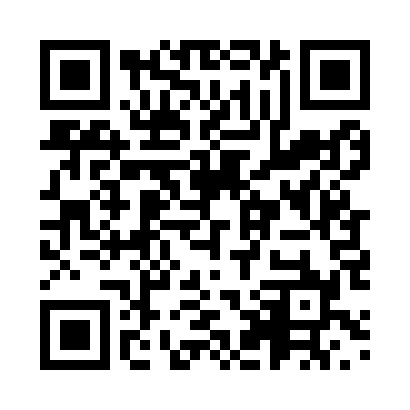 Prayer times for Bauhovci, SlovakiaWed 1 May 2024 - Fri 31 May 2024High Latitude Method: Angle Based RulePrayer Calculation Method: Muslim World LeagueAsar Calculation Method: HanafiPrayer times provided by https://www.salahtimes.comDateDayFajrSunriseDhuhrAsrMaghribIsha1Wed3:105:2512:445:498:0410:102Thu3:075:2312:445:508:0610:133Fri3:045:2212:445:518:0710:164Sat3:015:2012:445:528:0910:185Sun2:585:1812:445:538:1010:216Mon2:555:1712:445:538:1210:237Tue2:525:1512:445:548:1310:268Wed2:495:1412:445:558:1410:299Thu2:465:1212:445:568:1610:3110Fri2:435:1112:445:578:1710:3411Sat2:405:0912:445:588:1910:3712Sun2:375:0812:445:598:2010:4013Mon2:345:0612:445:598:2110:4214Tue2:315:0512:446:008:2310:4515Wed2:285:0412:446:018:2410:4816Thu2:275:0212:446:028:2610:5117Fri2:275:0112:446:038:2710:5318Sat2:265:0012:446:038:2810:5319Sun2:264:5912:446:048:2910:5420Mon2:254:5712:446:058:3110:5421Tue2:254:5612:446:068:3210:5522Wed2:254:5512:446:068:3310:5523Thu2:244:5412:446:078:3410:5624Fri2:244:5312:446:088:3610:5725Sat2:244:5212:446:098:3710:5726Sun2:234:5112:446:098:3810:5827Mon2:234:5012:446:108:3910:5828Tue2:234:4912:456:118:4010:5929Wed2:224:4912:456:118:4110:5930Thu2:224:4812:456:128:4211:0031Fri2:224:4712:456:128:4311:00